‌ МИНИСТЕРСТВО ПРОСВЕЩЕНИЯ РОССИЙСКОЙ ФЕДЕРАЦИИ‌БЕЛГОРОДСКАЯ ОБЛАСТЬ‌‌ ‌МКУ « УПРАВЛЕНИЕ ОБРАЗОВАНИЯ ЧЕРНЯНСКОГО  РАЙОН‌​А»Муниципальное бюджетное общеобразовательное учреждение«Средняя общеобразовательная школа с. Волотово Чернянского района Белгородской  области»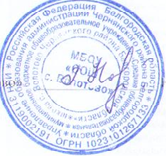 РАБОЧАЯ ПРОГРАММА(ID 1712553)учебного предмета «Физическая культура»для обучающихся 1-4 классов ПОЯСНИТЕЛЬНАЯ ЗАПИСКАПрограмма по физической культуре на уровне начального общего образования составлена на основе требований к результатам освоения программы начального общего образования ФГОС НОО, а также ориентирована на целевые приоритеты духовно-нравственного развития, воспитания и социализации обучающихся, сформулированные в федеральной рабочей программе воспитания. Программа по физической культуре разработана с учётом потребности современного российского общества в физически крепком и деятельном подрастающем поколении, способном активно включаться в разнообразные формы здорового образа жизни, использовать ценности физической культуры для саморазвития, самоопределения и самореализации. В программе по физической культуре отражены объективно сложившиеся реалии современного социокультурного развития общества, условия деятельности образовательных организаций, запросы родителей обучающихся, педагогических работников на обновление содержания образовательного процесса, внедрение в его практику современных подходов, новых методик и технологий. Изучение учебного предмета «Физическая культура» имеет важное значение в онтогенезе обучающихся. Оно активно воздействует на развитие их физической, психической и социальной природы, содействует укреплению здоровья, повышению защитных свойств организма, развитию памяти, внимания и мышления, предметно ориентируется на активное вовлечение обучающихся в самостоятельные занятия физической культурой и спортом. Целью образования по физической культуре на уровне начального общего образования является формирование у обучающихся основ здорового образа жизни, активной творческой самостоятельности в проведении разнообразных форм занятий физическими упражнениями. Достижение данной цели обеспечивается ориентацией учебного предмета на укрепление и сохранение здоровья обучающихся, приобретение ими знаний и способов самостоятельной деятельности, развитие физических качеств и освоение физических упражнений оздоровительной, спортивной и прикладно-ориентированной направленности. Развивающая ориентация учебного предмета «Физическая культура» заключается в формировании у обучающихся необходимого и достаточного физического здоровья, уровня развития физических качеств и обучения физическим упражнениям разной функциональной направленности. Существенным достижением такой ориентации является постепенное вовлечение обучающихся в здоровый образ жизни за счёт овладения ими знаниями и умениями по организации самостоятельных занятий подвижными играми, коррекционной, дыхательной и зрительной гимнастикой, проведения физкультминуток и утренней зарядки, закаливающих процедур, наблюдений за физическим развитием и физической подготовленностью. Воспитывающее значение учебного предмета раскрывается в приобщении обучающихся к истории и традициям физической культуры и спорта народов России, формировании интереса к регулярным занятиям физической культурой и спортом, осознании роли занятий физической культурой в укреплении здоровья, организации активного отдыха и досуга. В процессе обучения у обучающихся активно формируются положительные навыки и способы поведения, общения и взаимодействия со сверстниками и учителями, оценивания своих действий и поступков в процессе совместной коллективной деятельности. Методологической основой структуры и содержания программы по физической культуре для начального общего образования являются базовые положения личностно-деятельностного подхода, ориентирующие педагогический процесс на развитие целостной личности обучающихся. Достижение целостного развития становится возможным благодаря освоению обучающимися двигательной деятельности, представляющей собой основу содержания учебного предмета «Физическая культура». Двигательная деятельность оказывает активное влияние на развитие психической и социальной природы обучающихся. Как и любая деятельность, она включает в себя информационный, операциональный и мотивационно-процессуальный компоненты, которые находят своё отражение в соответствующих дидактических линиях учебного предмета. Содержание программы по физической культуре изложено по годам обучения и раскрывает основные её содержательные линии, обязательные для изучения в каждом классе: «Знания о физической культуре», «Способы самостоятельной деятельности» и «Физическое совершенствование». Планируемые результаты включают в себя личностные, метапредметные и предметные результаты. Результативность освоения учебного предмета обучающимися достигается посредством современных научно обоснованных инновационных средств, методов и форм обучения, информационно-коммуникативных технологий и передового педагогического опыта. ‌Общее число часов для изучения физической культуры на уровне начального общего образования составляет –260часов: в 1 классе –56часов (2 часа в неделю), во 2 классе –68часа (2 часа в неделю), в 3 классе – 68 часа (2 часа в неделю), в 4 классе –68часа (2часа в неделю).‌‌​СОДЕРЖАНИЕ УЧЕБНОГО ПРЕДМЕТА1 КЛАССЗнания о физической культуре Понятие «физическая культура» как занятия физическими упражнениями и спортом по укреплению здоровья, физическому развитию и физической подготовке. Связь физических упражнений с движениями животных и трудовыми действиями древних людей. Способы самостоятельной деятельности Режим дня и правила его составления и соблюдения. Физическое совершенствование Оздоровительная физическая культура Гигиена человека и требования к проведению гигиенических процедур. Осанка и комплексы упражнений для правильного её развития. Физические упражнения для физкультминуток и утренней зарядки.Спортивно-оздоровительная физическая культура Правила поведения на уроках физической культуры, подбора одежды для занятий в спортивном зале и на открытом воздухе. Гимнастика с основами акробатики Исходные положения в физических упражнениях: стойки, упоры, седы, положения лёжа. Строевые упражнения: построение и перестроение в одну и две шеренги, стоя на месте, повороты направо и налево, передвижение в колонне по одному с равномерной скоростью. Гимнастические упражнения: стилизованные способы передвижения ходьбой и бегом, упражнения с гимнастическим мячом и гимнастической скакалкой, стилизованные гимнастические прыжки. Акробатические упражнения: подъём туловища из положения лёжа на спине и животе, подъём ног из положения лёжа на животе, сгибание рук в положении упор лёжа, прыжки в группировке, толчком двумя ногами, прыжки в упоре на руки, толчком двумя ногами. Лыжная подготовкаПереноска лыж к месту занятия. Основная стойка лыжника. Передвижение на лыжах ступающим шагом (без палок). Передвижение на лыжах скользящим шагом (без палок). Лёгкая атлетикаРавномерная ходьба и равномерный бег. Прыжки в длину и высоту с места толчком двумя ногами, в высоту с прямого разбега. Подвижные и спортивные игрыСчиталки для самостоятельной организации подвижных игр.2 КЛАССЗнания о физической культуре Из истории возникновения физических упражнений и первых соревнований. Зарождение Олимпийских игр древности.Способы самостоятельной деятельностиФизическое развитие и его измерение. Физические качества человека: сила, быстрота, выносливость, гибкость, координация и способы их измерения. Составление дневника наблюдений по физической культуре.Физическое совершенствование Оздоровительная физическая культура Закаливание организма обтиранием. Составление комплекса утренней зарядки и физкультминутки для занятий в домашних условиях. Спортивно-оздоровительная физическая культура Гимнастика с основами акробатики Правила поведения на занятиях гимнастикой и акробатикой. Строевые команды в построении и перестроении в одну шеренгу и колонну по одному; при поворотах направо и налево, стоя на месте и в движении. Передвижение в колонне по одному с равномерной и изменяющейся скоростью движения.Упражнения разминки перед выполнением гимнастических упражнений. Прыжки со скакалкой на двух ногах и поочерёдно на правой и левой ноге на месте. Упражнения с гимнастическим мячом: подбрасывание, перекаты и наклоны с мячом в руках. Танцевальный хороводный шаг, танец галоп. Лыжная подготовка Правила поведения на занятиях лыжной подготовкой. Упражнения на лыжах: передвижение двухшажным попеременным ходом, спуск с небольшого склона в основной стойке, торможение лыжными палками на учебной трассе и падением на бок во время спуска.Лёгкая атлетика Правила поведения на занятиях лёгкой атлетикой. Броски малого мяча в неподвижную мишень разными способами из положения стоя, сидя и лёжа. Разнообразные сложно-координированные прыжки толчком одной ногой и двумя ногами с места, в движении в разных направлениях, с разной амплитудой и траекторией полёта. Прыжок в высоту с прямого разбега. Ходьба по гимнастической скамейке с изменением скорости и направления движения. Беговые сложно-координационные упражнения: ускорения из разных исходных положений, змейкой, по кругу, обеганием предметов, с преодолением небольших препятствий.Подвижные игрыПодвижные игры с техническими приёмами спортивных игр (баскетбол, футбол). 3 КЛАССЗнания о физической культуреИз истории развития физической культуры у древних народов, населявших территорию России. История появления современного спорта.Способы самостоятельной деятельности Виды физических упражнений, используемых на уроках физической культуры: общеразвивающие, подготовительные, соревновательные, их отличительные признаки и предназначение. Способы измерения пульса на занятиях физической культурой (наложение руки под грудь). Дозировка нагрузки при развитии физических качеств на уроках физической культуры. Дозирование физических упражнений для комплексов физкультминутки и утренней зарядки. Составление графика занятий по развитию физических качеств на учебный год.Физическое совершенствование Оздоровительная физическая культура Закаливание организма при помощи обливания под душем. Упражнения дыхательной и зрительной гимнастики, их влияние на восстановление организма после умственной и физической нагрузки.Спортивно-оздоровительная физическая культура. Гимнастика с основами акробатики Строевые упражнения в движении противоходом, перестроении из колонны по одному в колонну по три, стоя на месте и в движении. Упражнения в лазании по канату в три приёма. Упражнения на гимнастической скамейке в передвижении стилизованными способами ходьбы: вперёд, назад, с высоким подниманием колен и изменением положения рук, приставным шагом правым и левым боком. Передвижения по наклонной гимнастической скамейке: равномерной ходьбой с поворотом в разные стороны и движением руками, приставным шагом правым и левым боком. Упражнения в передвижении по гимнастической стенке: ходьба приставным шагом правым и левым боком по нижней жерди, лазанье разноимённым способом. Прыжки через скакалку с изменяющейся скоростью вращения на двух ногах и поочерёдно на правой и левой ноге, прыжки через скакалку назад с равномерной скоростью. Ритмическая гимнастика: стилизованные наклоны и повороты туловища с изменением положения рук, стилизованные шаги на месте в сочетании с движением рук, ног и туловища. Упражнения в танцах галоп и полька.Лёгкая атлетика Прыжок в длину с разбега, способом согнув ноги. Броски набивного мяча из-за головы в положении сидя и стоя на месте. Беговые упражнения скоростной и координационной направленности: челночный бег, бег с преодолением препятствий, с ускорением и торможением, максимальной скоростью на дистанции 30 м. Лыжная подготовкаПередвижение одновременным двухшажным ходом. Упражнения в поворотах на лыжах переступанием стоя на месте и в движении. Торможение плугом. Подвижные и спортивные игры Подвижные игры на точность движений с приёмами спортивных игр и лыжной подготовки. Баскетбол: ведение баскетбольного мяча, ловля и передача баскетбольного мяча. Волейбол: прямая нижняя подача, приём и передача мяча снизу двумя руками на месте и в движении. Футбол: ведение футбольного мяча, удар по неподвижному футбольному мячу. 4 КЛАССЗнания о физической культуре Из истории развития физической культуры в России. Развитие национальных видов спорта в России. Способы самостоятельной деятельности Физическая подготовка. Влияние занятий физической подготовкой на работу организма. Регулирование физической нагрузки по пульсу на самостоятельных занятиях физической подготовкой. Определение тяжести нагрузки на самостоятельных занятиях физической подготовкой по внешним признакам и самочувствию. Определение возрастных особенностей физического развития и физической подготовленности посредством регулярного наблюдения. Оказание первой помощи при травмах во время самостоятельных занятий физической культурой.Физическое совершенствование Оздоровительная физическая культура Оценка состояния осанки, упражнения для профилактики её нарушения (на расслабление мышц спины и профилактику сутулости). Упражнения для снижения массы тела за счёт упражнений с высокой активностью работы больших мышечных групп. Закаливающие процедуры: купание в естественных водоёмах, солнечные и воздушные процедуры. Спортивно-оздоровительная физическая культура Гимнастика с основами акробатикиПредупреждение травматизма при выполнении гимнастических и акробатических упражнений. Акробатические комбинации из хорошо освоенных упражнений. Опорный прыжок через гимнастического козла с разбега способом напрыгивания. Упражнения на низкой гимнастической перекладине: висы и упоры, подъём переворотом. Упражнения в танце «Летка-енка».Лёгкая атлетика Предупреждение травматизма во время выполнения легкоатлетических упражнений. Прыжок в высоту с разбега перешагиванием. Технические действия при беге по легкоатлетической дистанции: низкий старт, стартовое ускорение, финиширование. Метание малого мяча на дальность стоя на месте.Лыжная подготовкаПредупреждение травматизма во время занятий лыжной подготовкой. Упражнения в передвижении на лыжах одновременным одношажным ходом. Подвижные и спортивные игрыПредупреждение травматизма на занятиях подвижными играми. Подвижные игры общефизической подготовки. Волейбол: нижняя боковая подача, приём и передача мяча сверху, выполнение освоенных технических действий в условиях игровой деятельности. Баскетбол: бросок мяча двумя руками от груди с места, выполнение освоенных технических действий в условиях игровой деятельности. Футбол: остановки катящегося мяча внутренней стороной стопы, выполнение освоенных технических действий в условиях игровой деятельности.ПЛАНИРУЕМЫЕ РЕЗУЛЬТАТЫ ОСВОЕНИЯ ПРОГРАММЫ ПО ФИЗИЧЕСКОЙ КУЛЬТУРЕ НА УРОВНЕ НАЧАЛЬНОГО ОБЩЕГО ОБРАЗОВАНИЯЛИЧНОСТНЫЕ РЕЗУЛЬТАТЫЛичностные результаты освоения программы по физической культуре на уровне начального общего образования достигаются в единстве учебной и воспитательной деятельности в соответствии с традиционными российскими социокультурными и духовно-нравственными ценностями, принятыми в обществе правилами и нормами поведения и способствуют процессам самопознания, самовоспитания и саморазвития, формирования внутренней позиции личности.В результате изучения физической культуры на уровне начального общего образования у обучающегося будут сформированы следующие личностные результаты: становление ценностного отношения к истории и развитию физической культуры народов России, осознание её связи с трудовой деятельностью и укреплением здоровья человека; формирование нравственно-этических норм поведения и правил межличностного общения во время подвижных игр и спортивных соревнований, выполнения совместных учебных заданий;проявление уважительного отношения к соперникам во время соревновательной деятельности, стремление оказывать первую помощь при травмах и ушибах;уважительное отношение к содержанию национальных подвижных игр, этнокультурным формам и видам соревновательной деятельности; стремление к формированию культуры здоровья, соблюдению правил здорового образа жизни; проявление интереса к исследованию индивидуальных особенностей физического развития и физической подготовленности, влияния занятий физической культурой и спортом на их показатели.МЕТАПРЕДМЕТНЫЕ РЕЗУЛЬТАТЫВ результате изучения физической культуры на уровне начального общего образования у обучающегося будут сформированы познавательные универсальные учебные действия, коммуникативные универсальные учебные действия, регулятивные универсальные учебные действия, совместная деятельность.К концу обучения в 1 классе у обучающегося будут сформированы следующие универсальные учебные действия.Познавательные универсальные учебные действия:находить общие и отличительные признаки в передвижениях человека и животных;устанавливать связь между бытовыми движениями древних людей и физическими упражнениями из современных видов спорта; сравнивать способы передвижения ходьбой и бегом, находить между ними общие и отличительные признаки; выявлять признаки правильной и неправильной осанки, приводить возможные причины её нарушений.Коммуникативные универсальные учебные действия: воспроизводить названия разучиваемых физических упражнений и их исходные положения; высказывать мнение о положительном влиянии занятий физической культурой, оценивать влияние гигиенических процедур на укрепление здоровья; управлять эмоциями во время занятий физической культурой и проведения подвижных игр, соблюдать правила поведения и положительно относиться к замечаниям других обучающихся и учителя; обсуждать правила проведения подвижных игр, обосновывать объективность определения победителей.Регулятивные универсальные учебные действия:выполнять комплексы физкультминуток, утренней зарядки, упражнений по профилактике нарушения и коррекции осанки; выполнять учебные задания по обучению новым физическим упражнениям и развитию физических качеств;проявлять уважительное отношение к участникам совместной игровой и соревновательной деятельности.К концу обучения во 2 классе у обучающегося будут сформированы следующие универсальные учебные действия. Познавательные универсальные учебные действия: характеризовать понятие «физические качества», называть физические качества и определять их отличительные признаки; понимать связь между закаливающими процедурами и укреплением здоровья;выявлять отличительные признаки упражнений на развитие разных физических качеств, приводить примеры и демонстрировать их выполнение; обобщать знания, полученные в практической деятельности, составлять индивидуальные комплексы упражнений физкультминуток и утренней зарядки, упражнений на профилактику нарушения осанки;вести наблюдения за изменениями показателей физического развития и физических качеств, проводить процедуры их измерения.Коммуникативные универсальные учебные действия: объяснять назначение упражнений утренней зарядки, приводить соответствующие примеры её положительного влияния на организм обучающихся (в пределах изученного);исполнять роль капитана и судьи в подвижных играх, аргументированно высказывать суждения о своих действиях и принятых решениях; делать небольшие сообщения по истории возникновения подвижных игр и спортивных соревнований, планированию режима дня, способам измерения показателей физического развития и физической подготовленности.Регулятивные универсальные учебные действия:соблюдать правила поведения на уроках физической культуры с учётом их учебного содержания, находить в них различия (легкоатлетические, гимнастические и игровые уроки, занятия лыжной и плавательной подготовкой); выполнять учебные задания по освоению новых физических упражнений и развитию физических качеств в соответствии с указаниями и замечаниями учителя; взаимодействовать со сверстниками в процессе выполнения учебных заданий, соблюдать культуру общения и уважительного обращения к другим обучающимся;контролировать соответствие двигательных действий правилам подвижных игр, проявлять эмоциональную сдержанность при возникновении ошибок. К концу обучения в 3 классе у обучающегося будут сформированы следующие универсальные учебные действия.Познавательные универсальные учебные действия: понимать историческую связь развития физических упражнений с трудовыми действиями, приводить примеры упражнений древних людей в современных спортивных соревнованиях; объяснять понятие «дозировка нагрузки», правильно применять способы её регулирования на занятиях физической культурой; понимать влияние дыхательной и зрительной гимнастики на предупреждение развития утомления при выполнении физических и умственных нагрузок; обобщать знания, полученные в практической деятельности, выполнять правила поведения на уроках физической культуры, проводить закаливающие процедуры, занятия по предупреждению нарушения осанки;вести наблюдения за динамикой показателей физического развития и физических качеств в течение учебного года, определять их приросты по учебным четвертям (триместрам).Коммуникативные универсальные учебные действия: организовывать совместные подвижные игры, принимать в них активное участие с соблюдением правил и норм этического поведения; правильно использовать строевые команды, названия упражнений и способов деятельности во время совместного выполнения учебных заданий; активно участвовать в обсуждении учебных заданий, анализе выполнения физических упражнений и технических действий из осваиваемых видов спорта; делать небольшие сообщения по результатам выполнения учебных заданий, организации и проведения самостоятельных занятий физической культурой.Регулятивные универсальные учебные действия:контролировать выполнение физических упражнений, корректировать их на основе сравнения с заданными образцами; взаимодействовать со сверстниками в процессе учебной и игровой деятельности, контролировать соответствие выполнения игровых действий правилам подвижных игр; оценивать сложность возникающих игровых задач, предлагать их совместное коллективное решение. К концу обучения в 4 классе у обучающегося будут сформированы следующие универсальные учебные действия.Познавательные универсальные учебные действия: сравнивать показатели индивидуального физического развития и физической подготовленности с возрастными стандартами, находить общие и отличительные особенности; выявлять отставание в развитии физических качеств от возрастных стандартов, приводить примеры физических упражнений по их устранению; объединять физические упражнения по их целевому предназначению: на профилактику нарушения осанки, развитие силы, быстроты и выносливости.Коммуникативные универсальные учебные действия: взаимодействовать с учителем и обучающимися, воспроизводить ранее изученный материал и отвечать на вопросы в процессе учебного диалога;использовать специальные термины и понятия в общении с учителем и обучающимися, применять термины при обучении новым физическим упражнениям, развитии физических качеств;оказывать посильную первую помощь во время занятий физической культурой.Регулятивные универсальные учебные действия:выполнять указания учителя, проявлять активность и самостоятельность при выполнении учебных заданий; самостоятельно проводить занятия на основе изученного материала и с учётом собственных интересов; оценивать свои успехи в занятиях физической культурой, проявлять стремление к развитию физических качеств, выполнению нормативных требований комплекса ГТО.ПРЕДМЕТНЫЕ РЕЗУЛЬТАТЫ1 КЛАССК концу обучения в 1 классе обучающийся достигнет следующих предметных результатов по отдельным темам программы по физической культуре:приводить примеры основных дневных дел и их распределение в индивидуальном режиме дня;соблюдать правила поведения на уроках физической культурой, приводить примеры подбора одежды для самостоятельных занятий;выполнять упражнения утренней зарядки и физкультминуток;анализировать причины нарушения осанки и демонстрировать упражнения по профилактике её нарушения;демонстрировать построение и перестроение из одной шеренги в две и в колонну по одному, выполнять ходьбу и бег с равномерной и изменяющейся скоростью передвижения;демонстрировать передвижения стилизованным гимнастическим шагом и бегом, прыжки на месте с поворотами в разные стороны и в длину толчком двумя ногами; передвигаться на лыжах ступающим и скользящим шагом (без палок); играть в подвижные игры с общеразвивающей направленностью. 2 КЛАССК концу обучения во 2 классе обучающийся достигнет следующих предметных результатов по отдельным темам программы по физической культуре:демонстрировать примеры основных физических качеств и высказывать своё суждение об их связи с укреплением здоровья и физическим развитием; измерять показатели длины и массы тела, физических качеств с помощью специальных тестовых упражнений, вести наблюдения за их изменениями; выполнять броски малого (теннисного) мяча в мишень из разных исходных положений и разными способами, демонстрировать упражнения в подбрасывании гимнастического мяча правой и левой рукой, перебрасывании его с руки на руку, перекатыванию; демонстрировать танцевальный хороводный шаг в совместном передвижении; выполнять прыжки по разметкам на разное расстояние и с разной амплитудой, в высоту с прямого разбега; передвигаться на лыжах двухшажным переменным ходом, спускаться с пологого склона и тормозить падением; организовывать и играть в подвижные игры на развитие основных физических качеств, с использованием технических приёмов из спортивных игр;  выполнять упражнения на развитие физических качеств. 3 КЛАССК концу обучения в 3 классе обучающийся достигнет следующих предметных результатов по отдельным темам программы по физической культуре:соблюдать правила во время выполнения гимнастических и акробатических упражнений, легкоатлетической, лыжной, игровой и плавательной подготовки; демонстрировать примеры упражнений общеразвивающей, подготовительной и соревновательной направленности, раскрывать их целевое предназначение на занятиях физической культурой; измерять частоту пульса и определять физическую нагрузку по её значениям с помощью таблицы стандартных нагрузок; выполнять упражнения дыхательной и зрительной гимнастики, объяснять их связь с предупреждением появления утомления;выполнять движение противоходом в колонне по одному, перестраиваться из колонны по одному в колонну по три на месте и в движении;выполнять ходьбу по гимнастической скамейке с высоким подниманием колен и изменением положения рук, поворотами в правую и левую сторону, двигаться приставным шагом левым и правым боком, спиной вперёд; передвигаться по нижней жерди гимнастической стенки приставным шагом в правую и левую сторону, лазать разноимённым способом; демонстрировать прыжки через скакалку на двух ногах и попеременно на правой и левой ноге; демонстрировать упражнения ритмической гимнастики, движения танцев галоп и полька; выполнять бег с преодолением небольших препятствий с разной скоростью, прыжки в длину с разбега способом согнув ноги, броски набивного мяча из положения сидя и стоя; передвигаться на лыжах одновременным двухшажным ходом, спускаться с пологого склона в стойке лыжника и тормозить плугом; выполнять технические действия спортивных игр: баскетбол (ведение баскетбольного мяча на месте и движении), волейбол (приём мяча снизу и нижняя передача в парах), футбол (ведение футбольного мяча змейкой); выполнять упражнения на развитие физических качеств, демонстрировать приросты в их показателях. 4 КЛАССК концу обучения в 4 классе обучающийся достигнет следующих предметных результатов по отдельным темам программы по физической культуре:объяснять назначение комплекса ГТО и выявлять его связь с подготовкой к труду и защите Родины; осознавать положительное влияние занятий физической подготовкой на укрепление здоровья, развитие сердечно-сосудистой и дыхательной систем; приводить примеры регулирования физической нагрузки по пульсу при развитии физических качеств: силы, быстроты, выносливости и гибкости; приводить примеры оказания первой помощи при травмах во время самостоятельных занятий физической культурой и спортом, характеризовать причины их появления на занятиях гимнастикой и лёгкой атлетикой, лыжной и плавательной подготовкой; проявлять готовность оказать первую помощь в случае необходимости;демонстрировать акробатические комбинации из 5–7 хорошо освоенных упражнений (с помощью учителя); демонстрировать опорный прыжок через гимнастического козла с разбега способом напрыгивания;демонстрировать движения танца «Летка-енка» в групповом исполнении под музыкальное сопровождение; выполнять прыжок в высоту с разбега перешагиванием; выполнять метание малого (теннисного) мяча на дальность; выполнять освоенные технические действия спортивных игр баскетбол, волейбол и футбол в условиях игровой деятельности;выполнять упражнения на развитие физических качеств, демонстрировать приросты в их показателях. ТЕМАТИЧЕСКОЕ ПЛАНИРОВАНИЕ  1 КЛАСС  2 КЛАСС  3 КЛАСС  4 КЛАСС ПОУРОЧНОЕ ПЛАНИРОВАНИЕ  1 КЛАСС  2 КЛАСС  3 КЛАСС  4 КЛАСС УЧЕБНО-МЕТОДИЧЕСКОЕ ОБЕСПЕЧЕНИЕ ОБРАЗОВАТЕЛЬНОГО ПРОЦЕССАОБЯЗАТЕЛЬНЫЕ УЧЕБНЫЕ МАТЕРИАЛЫ ДЛЯ УЧЕНИКА​‌‌​​‌‌​МЕТОДИЧЕСКИЕ МАТЕРИАЛЫ ДЛЯ УЧИТЕЛЯ​‌‌​ЦИФРОВЫЕ ОБРАЗОВАТЕЛЬНЫЕ РЕСУРСЫ И РЕСУРСЫ СЕТИ ИНТЕРНЕТ​​‌‌​      РАССМОТРЕНОна заседании методического советаПротокол №1от 28.08 2023г. СОГЛАСОВАНО  Заместитель директора    Л.В .Хлебутина 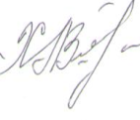   30.08 2023г.УТВЕРЖДЕНОДиректор школы______Г.И.Ночевка Приказ №106 от 31. 08 .2023г№ п/п Наименование разделов и тем программы Количество часовКоличество часовКоличество часовЭлектронные (цифровые) образовательные ресурсы № п/п Наименование разделов и тем программы Всего Контрольные работы Практические работы Электронные (цифровые) образовательные ресурсы Раздел 1. Знания о физической культуреРаздел 1. Знания о физической культуреРаздел 1. Знания о физической культуреРаздел 1. Знания о физической культуреРаздел 1. Знания о физической культуреРаздел 1. Знания о физической культуре1.1Знания о физической культуре 2 2www.edu.ru  www.shooi.edu.ruhttps://uchi.ruИтого по разделуИтого по разделу 2 Раздел 2. Способы самостоятельной деятельностиРаздел 2. Способы самостоятельной деятельностиРаздел 2. Способы самостоятельной деятельностиРаздел 2. Способы самостоятельной деятельностиРаздел 2. Способы самостоятельной деятельностиРаздел 2. Способы самостоятельной деятельности2.1Режим дня школьника 1 1www.edu.ru  www.shooi.edu.ruhttps://uchi.ruИтого по разделуИтого по разделу 1 ФИЗИЧЕСКОЕ СОВЕРШЕНСТВОВАНИЕФИЗИЧЕСКОЕ СОВЕРШЕНСТВОВАНИЕФИЗИЧЕСКОЕ СОВЕРШЕНСТВОВАНИЕФИЗИЧЕСКОЕ СОВЕРШЕНСТВОВАНИЕФИЗИЧЕСКОЕ СОВЕРШЕНСТВОВАНИЕФИЗИЧЕСКОЕ СОВЕРШЕНСТВОВАНИЕРаздел 1. Оздоровительная физическая культураРаздел 1. Оздоровительная физическая культураРаздел 1. Оздоровительная физическая культураРаздел 1. Оздоровительная физическая культураРаздел 1. Оздоровительная физическая культураРаздел 1. Оздоровительная физическая культура1.1Гигиена человека 1 1www.edu.ru  1.2Осанка человека 1 1www.shooi.edu.ru1.3Утренняя зарядка и физкультминутки в режиме дня школьника 1 1https://uchi.ruИтого по разделуИтого по разделу 3 Раздел 2. Спортивно-оздоровительная физическая культураРаздел 2. Спортивно-оздоровительная физическая культураРаздел 2. Спортивно-оздоровительная физическая культураРаздел 2. Спортивно-оздоровительная физическая культураРаздел 2. Спортивно-оздоровительная физическая культураРаздел 2. Спортивно-оздоровительная физическая культура2.1Гимнастика с основами акробатики 12210www.edu.ru  2.2Лыжная подготовка 12 210www.shooi.edu.ru2.3Легкая атлетика 16 115https://uchi.ru2.4Подвижные и спортивные игры 16 214www.edu.ru  Итого по разделуИтого по разделу 56 ОБЩЕЕ КОЛИЧЕСТВО ЧАСОВ ПО ПРОГРАММЕОБЩЕЕ КОЛИЧЕСТВО ЧАСОВ ПО ПРОГРАММЕ62 0  0 № п/п Наименование разделов и тем программы Количество часовКоличество часовКоличество часовЭлектронные (цифровые) образовательные ресурсы № п/п Наименование разделов и тем программы Всего Контрольные работы Практические работы Электронные (цифровые) образовательные ресурсы Раздел 1. Знания о физической культуреРаздел 1. Знания о физической культуреРаздел 1. Знания о физической культуреРаздел 1. Знания о физической культуреРаздел 1. Знания о физической культуреРаздел 1. Знания о физической культуре1.1Знания о физической культуре 3 3www.edu.ru  www.shooi.edu.ruhttps://uchi.ruИтого по разделуИтого по разделу 3 Раздел 2. Способы самостоятельной деятельностиРаздел 2. Способы самостоятельной деятельностиРаздел 2. Способы самостоятельной деятельностиРаздел 2. Способы самостоятельной деятельностиРаздел 2. Способы самостоятельной деятельностиРаздел 2. Способы самостоятельной деятельности2.1Физическое развитие и его измерение 33www.edu.ru  www.shooi.edu.ruhttps://uchi.ruИтого по разделуИтого по разделу3 ФИЗИЧЕСКОЕ СОВЕРШЕНСТВОВАНИЕФИЗИЧЕСКОЕ СОВЕРШЕНСТВОВАНИЕФИЗИЧЕСКОЕ СОВЕРШЕНСТВОВАНИЕФИЗИЧЕСКОЕ СОВЕРШЕНСТВОВАНИЕФИЗИЧЕСКОЕ СОВЕРШЕНСТВОВАНИЕФИЗИЧЕСКОЕ СОВЕРШЕНСТВОВАНИЕРаздел 1. Оздоровительная физическая культураРаздел 1. Оздоровительная физическая культураРаздел 1. Оздоровительная физическая культураРаздел 1. Оздоровительная физическая культураРаздел 1. Оздоровительная физическая культураРаздел 1. Оздоровительная физическая культура1.1Занятия по укреплению здоровья 1 11.2Индивидуальные комплексы утренней зарядки212www.edu.ru  www.shooi.edu.ruhttps://uchi.ruИтого по разделуИтого по разделу3Раздел 2. Спортивно-оздоровительная физическая культураРаздел 2. Спортивно-оздоровительная физическая культураРаздел 2. Спортивно-оздоровительная физическая культураРаздел 2. Спортивно-оздоровительная физическая культураРаздел 2. Спортивно-оздоровительная физическая культураРаздел 2. Спортивно-оздоровительная физическая культура2.1Гимнастика с основами акробатики 14 www.edu.ru  www.shooi.edu.ruhttps://uchi.ru2.2Лыжная подготовка 12210www.edu.ru  www.shooi.edu.ruhttps://uchi.ru2.3Легкая атлетика 14 212www.edu.ru  www.shooi.edu.ruhttps://uchi.ru2.4Подвижные игры 19 217www.edu.ru  www.shooi.edu.ruhttps://uchi.ruИтого по разделуИтого по разделу68ОБЩЕЕ КОЛИЧЕСТВО ЧАСОВ ПО ПРОГРАММЕОБЩЕЕ КОЛИЧЕСТВО ЧАСОВ ПО ПРОГРАММЕ 68 0  0 № п/п Наименование разделов и тем программы Количество часовКоличество часовКоличество часовЭлектронные (цифровые) образовательные ресурсы № п/п Наименование разделов и тем программы Всего Контрольные работы Практические работы Электронные (цифровые) образовательные ресурсы Раздел 1. Знания о физической культуреРаздел 1. Знания о физической культуреРаздел 1. Знания о физической культуреРаздел 1. Знания о физической культуреРаздел 1. Знания о физической культуреРаздел 1. Знания о физической культуре1.1Знания о физической культуре 2 2www.edu.ru  www.shooi.edu.ruhttps://uchi.ruИтого по разделуИтого по разделу 2 Раздел 2. Способы самостоятельной деятельностиРаздел 2. Способы самостоятельной деятельностиРаздел 2. Способы самостоятельной деятельностиРаздел 2. Способы самостоятельной деятельностиРаздел 2. Способы самостоятельной деятельностиРаздел 2. Способы самостоятельной деятельности2.1Виды физических упражнений, используемых на уроках 1 1www.edu.ru  www.shooi.edu.ruhttps://uchi.ru2.2Измерение пульса на уроках физической культуры 1 12.3Физическая нагрузка 2 Итого по разделуИтого по разделу 4 ФИЗИЧЕСКОЕ СОВЕРШЕНСТВОВАНИЕФИЗИЧЕСКОЕ СОВЕРШЕНСТВОВАНИЕФИЗИЧЕСКОЕ СОВЕРШЕНСТВОВАНИЕФИЗИЧЕСКОЕ СОВЕРШЕНСТВОВАНИЕФИЗИЧЕСКОЕ СОВЕРШЕНСТВОВАНИЕФИЗИЧЕСКОЕ СОВЕРШЕНСТВОВАНИЕРаздел 1. Оздоровительная физическая культураРаздел 1. Оздоровительная физическая культураРаздел 1. Оздоровительная физическая культураРаздел 1. Оздоровительная физическая культураРаздел 1. Оздоровительная физическая культураРаздел 1. Оздоровительная физическая культура1.1Закаливание организма 1 1www.edu.ru  www.shooi.edu.ruhttps://uchi.ru1.2Дыхательная и зрительная гимнастика 1 1Итого по разделуИтого по разделу 2 Раздел 2. Спортивно-оздоровительная физическая культураРаздел 2. Спортивно-оздоровительная физическая культураРаздел 2. Спортивно-оздоровительная физическая культураРаздел 2. Спортивно-оздоровительная физическая культураРаздел 2. Спортивно-оздоровительная физическая культураРаздел 2. Спортивно-оздоровительная физическая культура2.1Гимнастика с основами акробатики 10 19www.edu.ru  www.shooi.edu.ruhttps://uchi.ru2.2Легкая атлетика 14212www.edu.ru  www.shooi.edu.ruhttps://uchi.ru2.3Лыжная подготовка 16 214www.edu.ru  www.shooi.edu.ruhttps://uchi.ru2.4Подвижные и спортивные игры 20 416www.edu.ru  www.shooi.edu.ruhttps://uchi.ruОБЩЕЕ КОЛИЧЕСТВО ЧАСОВ ПО ПРОГРАММЕОБЩЕЕ КОЛИЧЕСТВО ЧАСОВ ПО ПРОГРАММЕ68№ п/п Наименование разделов и тем программы Количество часовКоличество часовКоличество часовЭлектронные (цифровые) образовательные ресурсы № п/п Наименование разделов и тем программы Всего Контрольные работы Практические работы Электронные (цифровые) образовательные ресурсы Раздел 1. Знания о физической культуреРаздел 1. Знания о физической культуреРаздел 1. Знания о физической культуреРаздел 1. Знания о физической культуреРаздел 1. Знания о физической культуреРаздел 1. Знания о физической культуре1.1Знания о физической культуре 2 2www.edu.ru  www.shooi.edu.ruhttps://uchi.ruИтого по разделуИтого по разделу 2 Раздел 2. Способы самостоятельной деятельностиРаздел 2. Способы самостоятельной деятельностиРаздел 2. Способы самостоятельной деятельностиРаздел 2. Способы самостоятельной деятельностиРаздел 2. Способы самостоятельной деятельностиРаздел 2. Способы самостоятельной деятельности2.1Самостоятельная физическая подготовка 3 32.2Профилактика предупреждения травм и оказание первой помощи при их возникновении 2 11www.edu.ru  www.shooi.edu.ruhttps://uchi.ruИтого по разделуИтого по разделу 5 ФИЗИЧЕСКОЕ СОВЕРШЕНСТВОВАНИЕФИЗИЧЕСКОЕ СОВЕРШЕНСТВОВАНИЕФИЗИЧЕСКОЕ СОВЕРШЕНСТВОВАНИЕФИЗИЧЕСКОЕ СОВЕРШЕНСТВОВАНИЕФИЗИЧЕСКОЕ СОВЕРШЕНСТВОВАНИЕФИЗИЧЕСКОЕ СОВЕРШЕНСТВОВАНИЕРаздел 1. Оздоровительная физическая культураРаздел 1. Оздоровительная физическая культураРаздел 1. Оздоровительная физическая культураРаздел 1. Оздоровительная физическая культураРаздел 1. Оздоровительная физическая культураРаздел 1. Оздоровительная физическая культура1.1Упражнения для профилактики нарушения осанки и снижения массы тела 1 1www.edu.ru  www.shooi.edu.ruhttps://uchi.ru1.2Закаливание организма 1 1Итого по разделуИтого по разделу 2 Раздел 2. Спортивно-оздоровительная физическая культураРаздел 2. Спортивно-оздоровительная физическая культураРаздел 2. Спортивно-оздоровительная физическая культураРаздел 2. Спортивно-оздоровительная физическая культураРаздел 2. Спортивно-оздоровительная физическая культураРаздел 2. Спортивно-оздоровительная физическая культура2.1Гимнастика с основами акробатики 14 212www.edu.ru  www.shooi.edu.ruhttps://uchi.ru2.2Легкая атлетика 14214www.edu.ru  www.shooi.edu.ruhttps://uchi.ru2.3Лыжная подготовка 12 210www.edu.ru  www.shooi.edu.ruhttps://uchi.ru2.4Подвижные и спортивные игры 19 217www.edu.ru  www.shooi.edu.ruhttps://uchi.ruИтого по разделуИтого по разделу59ОБЩЕЕ КОЛИЧЕСТВО ЧАСОВ ПО ПРОГРАММЕОБЩЕЕ КОЛИЧЕСТВО ЧАСОВ ПО ПРОГРАММЕ68№ п/п Тема урока Количество часовКоличество часовКоличество часовДомашнеезаданиеДата изучения Электронные цифровые образовательные ресурсы № п/п Тема урока Всего Контрольные работы Практические работы ДомашнеезаданиеДата изучения Электронные цифровые образовательные ресурсы 1Что такое физическая культура 1 1стр6-77.09www.edu.ru  www.shooi.edu.ruhttps://uchi.ru2Современные физические упражнения 1 1стр 11-1314.09www.edu.ru  3Режим дня и правила его составления и соблюдения 1 1стр 15-1821.09www.shooi.edu.ru4Личная гигиена и гигиенические процедуры 1 1стр 20-2128.09https://uchi.ru5Осанка человека. Упражнения для осанки 1 1стр 22-23www.edu.ru  6Комплексы утренней зарядки и физкультминуток в режиме дня школьника 1 1стр 28-32www.shooi.edu.ru7Правила поведения на уроках физической культуры 1 1стр 43-47https://uchi.ru8Понятие гимнастики и спортивной гимнастики 1 1стр 53-72www.edu.ru  9Исходные положения в физических упражнениях 1 1стр 53-72www.shooi.edu.ru10Учимся гимнастическим упражнениям 1 1стр 53-72www.shooi.edu.r11Стилизованные способы передвижения ходьбой и бегом 1 1стр 53-72www.edu.ru  12Акробатические упражнения, основные техники 1 1стр 53-72www.shooi.edu.ru13Акробатические упражнения, основные техники 1 1стр 53-72https://uchi.ru14Строевые упражнения и организующие команды на уроках физической культуры 1 1стр 53-72www.edu.ru  15Способы построения и повороты стоя на месте 1 1стр 53-72www.shooi.edu.ru16Стилизованные передвижения (гимнастический шаг, бег) 1 1стр 53-72https://uchi.ru17Гимнастические упражнения с мячом 1 1стр 53-72www.edu.ru  18Гимнастические упражнения с мячом1стр 53-72www.shooi.edu.ru19Строевые упражнения с лыжами в руках 1 1стр 74-82https://uchi.ru20Строевые упражнения с лыжами в руках 1 1стр 74-82www.edu.ru  21Упражнения в передвижении на лыжах 1 1стр 74-82www.shooi.edu.ru22Упражнения в передвижении на лыжах 1 1стр 74-82https://uchi.ru23Имитационные упражнения техники передвижения на лыжах 1 1стр 74-82www.edu.ru  24Имитационные упражнения техники передвижения на лыжах 1 1стр 74-82www.edu.ru  25Техника ступающего шага во время передвижения 1 1стр 74-82www.shooi.edu.ru26Техника ступающего шага во время передвижения 1 1стр 74-82https://uchi.ru27Имитационные упражнения техники передвижения на лыжах скользящим шагом 1 1стр 74-82www.edu.ru  28Имитационные упражнения техники передвижения на лыжах скользящим шагом 1 1стр 74-82www.shooi.edu.ru29Техника передвижения скользящим шагом в полной координации 1 1стр 74-82https://uchi.ru30Техника передвижения скользящим шагом в полной координации 1 1стр 74-82www.edu.ru  31Чем отличается ходьба от бега 1 1стр 83-94www.shooi.edu.ru32Упражнения в передвижении с равномерной скоростью 1 1стр 83-94https://uchi.ru33Упражнения в передвижении с равномерной скоростью 1 1стр 83-94www.edu.ru  34Упражнения в передвижении с изменением скорости 1 1стр 83-94www.shooi.edu.ru35Упражнения в передвижении с изменением скорости 1 1стр 83-94https://uchi.ru36Обучение равномерному бегу в колонне по одному с невысокой скоростью 1 1стр 83-94www.edu.ru  37Обучение равномерному бегу в колонне по одному с невысокой скоростью 1 1стр 83-94www.shooi.edu.ru38Обучение равномерному бегу в колонне по одному с разной скоростью передвижения 1 1стр 83-94https://uchi.ru39Обучение равномерному бегу в колонне по одному с разной скоростью передвижения 1 1стр 83-94www.edu.ru  40Обучение равномерному бегу в колонне по одному в чередовании с равномерной ходьбой 1 1стр 83-94www.shooi.edu.ru41Правила выполнения прыжка в длину с места 1 1стр 83-94https://uchi.ru42Разучивание одновременного отталкивания двумя ногами 1 1стр 83-94www.edu.ru  43Приземление после спрыгивания с горки матов 1 1стр 83-94www.shooi.edu.ru44Обучение прыжку в длину с места в полной координации 1 1стр 83-94https://uchi.ru45Разучивание техники выполнения прыжка в длину и в высоту с прямого разбега 1 1стр 83-94www.edu.ru  46Разучивание фазы приземления из прыжка 1 1стр 83-94www.edu.ru  47Разучивание игровых действий и правил подвижных игр 1 1стр 96-108www.shooi.edu.ru48Разучивание игровых действий и правил подвижных игр 1 1стр 83-94https://uchi.ru50Обучение способам организации игровых площадок 1 стр 83-94www.edu.ru  51Обучение способам организации игровых площадок 1 1стр 83-94www.shooi.edu.ru52Самостоятельная организация и проведение подвижных игр 1 1стр 83-94https://uchi.ru53Самостоятельная организация и проведение подвижных игр 1 1стр 83-94www.edu.ru  54Разучивание подвижной игры «Охотники и утки» 1 1стр 83-94www.shooi.edu.ru55Разучивание подвижной игры «Охотники и утки» 1 1стр 83-94https://uchi.ru56Разучивание подвижной игры «Не попади в болото» 1 1стр 83-94www.edu.ru  57Разучивание подвижной игры «Не попади в болото» 1 1стр 83-94www.shooi.edu.ru58Разучивание подвижной игры «Не оступись» 1 1стр 83-94https://uchi.ru59Разучивание подвижной игры «Не оступись» 1 1стр 83-94www.edu.ru  60Разучивание подвижной игры «Кто больше соберет яблок» 1 1стр 83-94www.shooi.edu.ru61Разучивание подвижной игры «Кто больше соберет яблок» 1 1стр 83-94www.edu.ru  62Разучивание подвижной игры «Брось-поймай» 1 1стр 83-94www.shooi.edu.ruОБЩЕЕ КОЛИЧЕСТВО ЧАСОВ ПО ПРОГРАММЕОБЩЕЕ КОЛИЧЕСТВО ЧАСОВ ПО ПРОГРАММЕ 6211 52№ п/п Тема урока Количество часовКоличество часовКоличество часовДомашнеезаданиеДата изучения Электронные цифровые образовательные ресурсы № п/п Тема урока Всего Контрольные работы Практические работы ДомашнеезаданиеДата изучения Электронные цифровые образовательные ресурсы 1История подвижных игр и соревнований у древних народов 1 1стр 13-154.09www.edu.ru  www.shooi.edu.ruhttps://uchi.ru2Зарождение Олимпийских игр 1 1стр  11-146.09www.edu.ru  www.shooi.edu.ruhttps://uchi.ru3Современные Олимпийские игры 1 1стр 15-1711.09www.edu.ru  www.shooi.edu.ruhttps://uchi.ru4Физическое развитие 1 1стр 22-2713.09www.edu.ru  www.shooi.edu.ruhttps://uchi.ru5Физические качества 1 1стр 22-2718.09www.edu.ru  www.shooi.edu.ruhttps://uchi.ru6Сила как физическое качество 1 1стр 28-3320.09www.edu.ru  www.shooi.edu.ruhttps://uchi.ru7Быстрота как физическое качество 1 1стр 42-4525.09www.edu.ru  www.shooi.edu.ruhttps://uchi.ru8Выносливость как физическое качество 1 1стр51-5427.09www.edu.ru  www.shooi.edu.ruhttps://uchi.ru9Гибкость как физическое качество 1 1стр55-59www.edu.ru  www.shooi.edu.ruhttps://uchi.ru10Правила поведения на уроках гимнастики и акробатики 1 1стр 124-128www.edu.ru  www.shooi.edu.ruhttps://uchi.ru11Строевые упражнения и команды 1 1стр 116-121www.edu.ru  www.shooi.edu.ruhttps://uchi.ru12Строевые упражнения и команды 1 1стр116-121www.edu.ru  www.shooi.edu.ruhttps://uchi.ru13Прыжковые упражнения 1 1стр 106-111www.edu.ru  www.shooi.edu.ruhttps://uchi.ru14Прыжковые упражнения 1 1стр 106-11www.edu.ru  www.shooi.edu.ruhttps://uchi.ru15Гимнастическая разминка 1 1стр 124-128www.edu.ru  www.shooi.edu.ruhttps://uchi.ru16Ходьба на гимнастической скамейке 1 1стр 128-131www.edu.ru  www.shooi.edu.ruhttps://uchi.ru17Ходьба на гимнастической скамейке 1 1стр128-131www.edu.ru  www.shooi.edu.ruhttps://uchi.ru18Упражнения с гимнастической скакалкой 1 1стр128-131www.edu.ru  www.shooi.edu.ruhttps://uchi.ru19Упражнения с гимнастической скакалкой 1 1стр 128-131www.edu.ru  www.shooi.edu.ruhttps://uchi.ru20Упражнения с гимнастическим мячом 1 1стр 128-131www.edu.ru  www.shooi.edu.ruhttps://uchi.ru21Упражнения с гимнастическим мячом 1 1стр 131-133www.edu.ru  www.shooi.edu.ruhttps://uchi.ru22Танцевальные гимнастические движения 1 1стр 131-133www.edu.ru  www.shooi.edu.ruhttps://uchi.ru23Танцевальные гимнастические движения 1 1стр 133-139www.edu.ru  www.shooi.edu.ruhttps://uchi.ru24Правила поведения на занятиях лыжной подготовкой 1 1стр 139-150www.edu.ru  www.shooi.edu.ruhttps://uchi.ru25Передвижение на лыжах двухшажным попеременным ходом 1 1стр 139-150www.edu.ru  www.shooi.edu.ruhttps://uchi.ru26Спуск с горы в основной стойке 1 1стр 139-150www.edu.ru  www.shooi.edu.ruhttps://uchi.ru27Спуск с горы в основной стойке 1 1стр 139-150www.edu.ru  www.shooi.edu.ruhttps://uchi.ru28Подъем лесенкой 1 1стр 139-150www.edu.ru  www.shooi.edu.ruhttps://uchi.ru29Подъем лесенкой 1 1стр 139-150www.edu.ru  www.shooi.edu.ruhttps://uchi.ru30Спуски и подъёмы на лыжах 1 1стр 139-150www.edu.ru  www.shooi.edu.ruhttps://uchi.ru31Спуски и подъёмы на лыжах 1 1стр 139-150www.edu.ru  www.shooi.edu.ruhttps://uchi.ru32Торможение лыжными палками 1 1стр 139-150www.edu.ru  www.shooi.edu.ruhttps://uchi.ru33Торможение лыжными палками 1 1стр 139-150www.edu.ru  www.shooi.edu.ruhttps://uchi.ru34Торможение падением на бок 1 1стр 139-150www.edu.ru  www.shooi.edu.ruhttps://uchi.ru35Торможение падением на бок 1 стр 139-150www.edu.ru  www.shooi.edu.ruhttps://uchi.ru36Торможение падением на бок 1 1стр 139-150www.edu.ru  www.shooi.edu.ruhttps://uchi.ru37-38Правила поведения на занятиях лёгкой атлетикой. Броски мяча в неподвижную мишень 211стр 99-1132.10www.edu.ru  www.shooi.edu.ruhttps://uchi.ru39Броски мяча в неподвижную мишень 1 1стр 99-1134.10www.edu.ru  www.shooi.edu.ruhttps://uchi.ru40Сложно координированные прыжковые упражнения 1 1стр 99-1139.10www.edu.ru  www.shooi.edu.ruhttps://uchi.ru41Сложно координированные прыжковые упражнения 1 1стр 99-11311.10www.edu.ru  www.shooi.edu.ruhttps://uchi.ru42Прыжок в высоту с прямого разбега 1 1стр 99-11316.10www.edu.ru  www.shooi.edu.ruhttps://uchi.ru43Прыжок в высоту с прямого разбега 1 1стр 99-11318.10www.edu.ru  www.shooi.edu.ruhttps://uchi.ru44Сложно координированные передвижения ходьбой по гимнастической скамейке 1 1стр 99-113www.edu.ru  www.shooi.edu.ruhttps://uchi.ru45Сложно координированные передвижения ходьбой по гимнастической скамейке 1 1стр 99-113www.edu.ru  www.shooi.edu.ruhttps://uchi.ru46Передвижение равномерной ходьбой с наклонами туловища вперёд и стороны, разведением и сведением рук 1 1стр 99-113www.edu.ru  www.shooi.edu.ruhttps://uchi.ru47Бег с поворотами и изменением направлений 1 1стр 99-113www.edu.ru  www.shooi.edu.ruhttps://uchi.ru48Бег с поворотами и изменением направлений 1 1стр 99-113www.edu.ru  www.shooi.edu.ruhttps://uchi.ru49Сложно координированные беговые упражнения 1 1стр 99-113www.edu.ru  www.shooi.edu.ruhttps://uchi.ru50Сложно координированные беговые упражнения 1 1стр 99-113www.edu.ru  www.shooi.edu.ruhttps://uchi.ru51Сложно координированные беговые упражнения 1 1стр 99-113www.edu.ru  www.shooi.edu.ruhttps://uchi.ru52Игры с приемами баскетбола 1 1стр 151-156www.edu.ru  www.shooi.edu.ruhttps://uchi.ru53Игры с приемами баскетбола 1 1стр 151-156www.edu.ru  www.shooi.edu.ruhttps://uchi.ru54Приемы баскетбола: мяч среднему и мяч соседу 1 1стр 151-156www.edu.ru  www.shooi.edu.ruhttps://uchi.ru55Приемы баскетбола: мяч среднему и мяч соседу 1 1стр 151-156www.edu.ru  www.shooi.edu.ruhttps://uchi.ru55Бросок мяча в колонне и неудобный бросок 1 1стр 151-156www.edu.ru  www.shooi.edu.ruhttps://uchi.ru56Бросок мяча в колонне и неудобный бросок 1 1стр 151-156www.edu.ru  www.shooi.edu.ruhttps://uchi.ru57Прием «волна» в баскетболе 1 1стр 151-156www.edu.ru  www.shooi.edu.ruhttps://uchi.ru58Прием «волна» в баскетболе 1 1стр 151-156www.edu.ru  www.shooi.edu.ruhttps://uchi.ru59Игры с приемами футбола: метко в цель 1 1стр 157-162www.edu.ru  www.shooi.edu.ruhttps://uchi.ru60Игры с приемами футбола: метко в цель 1 1стр 157-162www.edu.ru  www.shooi.edu.ruhttps://uchi.ru61Гонка мячей и слалом с мячом 1 1стр 157-162www.edu.ru  www.shooi.edu.ruhttps://uchi.ru62Гонка мячей и слалом с мячом 1 1стр 157-162www.edu.ru  www.shooi.edu.ruhttps://uchi.ru63Футбольный бильярд 1 1стр 157-162www.edu.ru  www.shooi.edu.ruhttps://uchi.ru64Футбольный бильярд 1 1стр 157-162www.edu.ru  www.shooi.edu.ruhttps://uchi.ru65Бросок ногой 1 1стр 157-162www.edu.ru  www.shooi.edu.ruhttps://uchi.ru66Бросок ногой 1 1стр 157-162www.edu.ru  www.shooi.edu.ruhttps://uchi.ru67Подвижные игры на развитие равновесия 1 1стр 157-162www.edu.ru  www.shooi.edu.ruhttps://uchi.ru68Подвижные игры на развитие равновесия 1 стр 157-162www.edu.ru  www.shooi.edu.ruhttps://uchi.ruОБЩЕЕ КОЛИЧЕСТВО ЧАСОВ ПО ПРОГРАММЕОБЩЕЕ КОЛИЧЕСТВО ЧАСОВ ПО ПРОГРАММЕ68 0  0 № п/п Тема урока Количество часовКоличество часовКоличество часовДомашзаданиеДата изучения Электронные цифровые образовательные ресурсы № п/п Тема урока Всего Контрольные работы Практические работы ДомашзаданиеДата изучения Электронные цифровые образовательные ресурсы 1Физическая культура у древних народов 1 1www.edu.ru  2История появления современного спорта 1 1www.shooi.edu.ru3Виды физических упражнений 1 1https://uchi.ru4Измерение пульса на занятиях физической культурой 1 1www.edu.ru  5Дозировка физических нагрузок 1 1www.edu.ru  6Составление индивидуального графика занятий по развитию физических качеств 1 1www.shooi.edu.ru7Закаливание организма под душем 1 1https://uchi.ru8Дыхательная и зрительная гимнастика 1 1www.edu.ru  9Строевые команды и упражнения 1 1www.shooi.edu.ru10Строевые команды и упражнения 1 1https://uchi.ru11Лазанье по канату 1 1www.edu.ru  12Лазанье по канату 1 1www.shooi.edu.ru13Передвижения по гимнастической скамейке 1 1www.edu.ru  14Передвижения по гимнастической скамейке 1 1www.shooi.edu.ru15Передвижения по гимнастической стенке 1 1www.edu.ru  16Передвижения по гимнастической стенке 1 1www.shooi.edu.ru17Прыжки через скакалку 1 1https://uchi.ru18Прыжки через скакалку 1 1www.edu.ru  19ТБ на уроках л/ат Прыжок в длину с разбега 1 1www.shooi.edu.ru20Прыжок в длину с разбега 1 1https://uchi.ru21 Броски набивного мяча 1 1www.edu.ru  22Броски набивного мяча 1 1www.shooi.edu.ru23Челночный бег 1 1https://uchi.ru24Челночный бег 1 1www.edu.ru  25Бег с ускорением на короткую дистанцию 1 1www.shooi.edu.ru26Бег с ускорением на короткую дистанцию 1 1https://uchi.ru27Беговые упражнения с координационной сложностью 1 1www.edu.ru  28Беговые упражнения с координационной сложностью 1 1www.shooi.edu.ru29Бег с ускорением на короткую дистанцию 1 1https://uchi.ru30Бег с ускорением на короткую дистанцию 1 1www.edu.ru  31Челночный бег 1 1www.edu.ru  32Челночный бег 1 1www.shooi.edu.ru33Повороты на лыжах способом переступания в движении 1 1https://uchi.ru34Повороты на лыжах способом переступания в движении 1 1www.edu.ru  35Повороты на лыжах способом переступания 1 1www.shooi.edu.ru36Повороты на лыжах способом переступания 1 1https://uchi.ru37Торможение на лыжах способом «плуг» при спуске с пологого склона 1 1www.edu.ru  38Торможение на лыжах способом «плуг» при спуске с пологого склона 1 1www.shooi.edu.ru39Скольжение с пологого склона с поворотами и торможением 1 1https://uchi.ru40Скольжение с пологого склона с поворотами и торможением 1 1www.edu.ru  41Повороты на лыжах способом переступания11www.shooi.edu.ru42Повороты на лыжах способом переступания 1 1https://uchi.ru43Торможение на лыжах способом «плуг» при спуске с пологого склона11www.edu.ru  44Торможение на лыжах способом «плуг» при спуске с пологого склона11www.shooi.edu.ru45Торможение на лыжах способом «плуг» при спуске с пологого склона11www.edu.ru  46Скольжение с пологого склона с поворотами и торможением11www.shooi.edu.ru47Скольжение с пологого склона с поворотами и торможением11https://uchi.ru48Скольжение с пологого склона с поворотами и торможением11www.edu.ru  49Подвижные игры с элементами спортивных игр: парашютисты, стрелки11www.shooi.edu.ru50Подвижные игры с элементами спортивных игр: парашютисты, стрелки11https://uchi.ru51Подвижные игры с элементами спортивных игр: парашютисты, стрелки 1 1www.edu.ru  52Подвижные игры с элементами спортивных игр: парашютисты, стрелки 1 1www.shooi.edu.ru53Спортивная игра баскетбол 1 1https://uchi.ru54Спортивная игра баскетбол 1 1www.edu.ru  55Ведение баскетбольного мяча. Ловля и передача мяча двумя руками 1 1www.shooi.edu.ru56Ведение баскетбольного мяча. Ловля и передача мяча двумя руками 1 1https://uchi.ru57Подвижные игры с приемами баскетбола 1 1www.edu.ru  58Подвижные игры с приемами баскетбола 1 1www.shooi.edu.ru59Спортивная игра волейбол 1 1https://uchi.ru60Спортивная игра волейбол 1 1www.edu.ru  61Прямая нижняя подача, приём и передача мяча снизу двумя руками на месте и в движении 1 1www.shooi.edu.ru62Прямая нижняя подача, приём и передача мяча снизу двумя руками на месте и в движении 1 1https://uchi.ru63Спортивная игра футбол 1 1www.edu.ru  64Спортивная игра футбол 1 1www.shooi.edu.ru65Подвижные игры с приемами футбола 1 1https://uchi.ru66Подвижные игры с приемами футбола 1 1www.edu.ru  67Спортивная игра футбол 1 1www.shooi.edu.ru68Спортивная игра футбол 1 1https://uchi.ruОБЩЕЕ КОЛИЧЕСТВО ЧАСОВ ПО ПРОГРАММЕОБЩЕЕ КОЛИЧЕСТВО ЧАСОВ ПО ПРОГРАММЕ 68 3236 № п/п Тема урока Количество часовКоличество часовКоличество часовДомашнеезаданиеДата изучения Электронные цифровые образовательные ресурсы № п/п Тема урока Всего Контрольные работы Практические работы ДомашнеезаданиеДата изучения Электронные цифровые образовательные ресурсы 1Из истории развития физической культуры в России 1 1стр 7-84.10www.edu.ru  www.shooi.edu.ruhttps://uchi.ru2Из истории развития национальных видов спорта 1 1стр 18-196.10www.edu.ru  3Самостоятельная физическая подготовка 1 1стр 19-2011.10www.shooi.edu.ru4Влияние занятий физической подготовкой на работу систем организма 1 1стр 21-2313.10https://uchi.ru5Оценка годовой динамики показателей физического развития и физической подготовленности 1 1стр 32-3318.10www.edu.ru  6Правила предупреждения травм на уроках физической культуры 1 1стр 7020.10www.shooi.edu.ru7Оказание первой помощи на занятиях физической культуры 1 1стр 7025.10https://uchi.ru8Упражнения для профилактики нарушения осанки и снижения массы тела 1 1стр 7027.10www.edu.ru  9Закаливание организма 1 1стр 48-512.10www.shooi.edu.ru10Предупреждение травм при выполнении гимнастических и акробатических упражнений 1 1стр 77-80https://uchi.ru11Акробатическая комбинация 1 1стр 107-115www.edu.ru  12Акробатическая комбинация 1 1стр 107-115www.shooi.edu.ru13Опорной прыжок через гимнастического козла с разбега способом напрыгивания 1 1стр 107-115https://uchi.ru14Опорной прыжок через гимнастического козла с разбега способом напрыгивания 1                    1стр 114www.edu.ru  15Поводящие упражнения для обучения опорному прыжку 1 1стр 107-115www.shooi.edu.ru16Поводящие упражнения для обучения опорному прыжку 1 1стр 107-115https://uchi.ru17Обучение опорному прыжку 1 1стр 107-115www.edu.ru  18Обучение опорному прыжку 1 1стр 107-115www.shooi.edu.ru19Упражнения на гимнастической перекладине 1 1стр 107-115https://uchi.ru20Упражнения на гимнастической перекладине 1 1стр 107-115www.edu.ru  21Висы и упоры на низкой гимнастической перекладине 1 1стр 107-115www.shooi.edu.ru22Танцевальные упражнения «Летка-енка» 1 1стр 107-115https://uchi.ru24Предупреждение травм на занятиях лёгкой атлетикой 1 1стр 85-994.10www.edu.ru  25Упражнения в прыжках в высоту с разбега 1 1стр 85-99www.shooi.edu.ru26Упражнения в прыжках в высоту с разбега 1 1стр 85-999.10www.edu.ru  27Прыжок в высоту с разбега способом перешагивания 1 1стр 85-9911.10www.shooi.edu.ru28Прыжок в высоту с разбега способом перешагивания 1 1стр 85-9916.10https://uchi.ru29Беговые упражнения 1 1стр 85-9918.10www.edu.ru  30Беговые упражнения 1 1стр 85-99www.shooi.edu.ru31Метание малого мяча на дальность 1 1стр 85-99https://uchi.ru32Метание малого мяча на дальность 1 1стр 85-99www.edu.ru  33Предупреждение травм на занятиях лыжной подготовкой 1 1стр 152-160www.shooi.edu.ru34Передвижение на лыжах одновременным одношажным ходом: подводящие упражнения 1 1стр 152-160https://uchi.ru35Передвижение на лыжах одновременным одношажным ходом: подводящие упражнения 1 1стр1 52-160www.edu.ru  36Передвижение на лыжах одновременным одношажным ходом: подводящие упражнения 1 1стр 152-160www.shooi.edu.ru37Передвижение на лыжах одновременным одношажным ходом: подводящие упражнения11стр152-160https://uchi.ru38Передвижение на лыжах одновременным одношажным ходом: подводящие упражнения11стр1 52-160www.edu.ru  39Имитационные упражнения в передвижении на лыжах 1 1стр152-160www.edu.ru  40Передвижение на лыжах одновременным одношажным ходом с небольшого склона 1 1стр 152-160www.shooi.edu.ru41Передвижение на лыжах одновременным одношажным ходом с небольшого склона 1 1стр1 52-160https://uchi.ru42Передвижение на лыжах одновременным одношажным ходом с небольшого склона 1 1стр1 52-160www.edu.ru  43Передвижение одношажным одновременным ходом по фазам движения и в полной координации 1 1стр152-160www.shooi.edu.ru44Передвижение одношажным одновременным ходом по фазам движения и в полной координации 1 1стр 152-160https://uchi.ru45Передвижение одношажным одновременным ходом по фазам движения и в полной координации 1 1стр 152-160www.edu.ru  46Передвижение одношажным одновременным ходом по фазам движения и в полной координации 1 1стр 152-160www.shooi.edu.ru47Передвижение одношажным одновременным ходом по фазам движения и в полной координации 1 1стр 152-160https://uchi.ru48Передвижение одношажным одновременным ходом по фазам движения и в полной координации 1 1стр 152-160www.edu.ru  49Предупреждение травматизма на занятиях подвижными играми 1 1стр 152-160www.edu.ru  50Разучивание подвижной игры «Подвижная цель»11стр 120-145www.shooi.edu.ru51Разучивание подвижной игры «Подвижная цель»11стр 120-145https://uchi.ru52Разучивание подвижной игры «Эстафета с ведением футбольного мяча»11стр 120-145www.edu.ru  53Разучивание подвижной игры «Эстафета с ведением футбольного мяча»11стр 120-145www.shooi.edu.ru54Разучивание подвижной игры «Паровая машина»11стр 120-145https://uchi.ru55Разучивание подвижной игры «Паровая машина»11стр 120-145www.edu.ru  56Эстафеты  элементами баскетбола11стр 120-145www.shooi.edu.ru57Эстафеты  элементами баскетбола11стр 120-145https://uchi.ru58Подвижные игры с элемертами баскетбола1стр 120-145www.edu.ru  59Подвижные игры с элемертами баскетбола 1 1стр 120-145www.shooi.edu.ru60Разучивание подвижной игры «Запрещенное движение» 1 1стр 120-145https://uchi.ru61Разучивание подвижной игры «Подвижная цель» 1 1стр 120-145www.edu.ru  62Разучивание подвижной игры «Подвижная цель»1 1 стр 120-145www.edu.ru  63Разучивание подвижной игры «Эстафета с ведением футбольного мяча» 1 1стр 120-145www.shooi.edu.ru64Разучивание подвижной игры «Эстафета с ведением футбольного мяча» 1 1стр 120-145https://uchi.ru65Разучивание подвижной игры «Паровая машина» 1 стр 120-145www.edu.ru  66Разучивание подвижной игры «Паровая машина» 1 1стр 120-145www.shooi.edu.ru67Разучивание подвижной игры «Гонка лодок» 1 1стр 120-145https://uchi.ru68Разучивание подвижной игры «Гонка лодок» 1 1стр 120-145www.edu.ru  ОБЩЕЕ КОЛИЧЕСТВО ЧАСОВ ПО ПРОГРАММЕОБЩЕЕ КОЛИЧЕСТВО ЧАСОВ ПО ПРОГРАММЕ68  11 57